2.2.	 Каждое дошкольное учреждение может прислать не более двух видеороликов для участия в Конкурсе.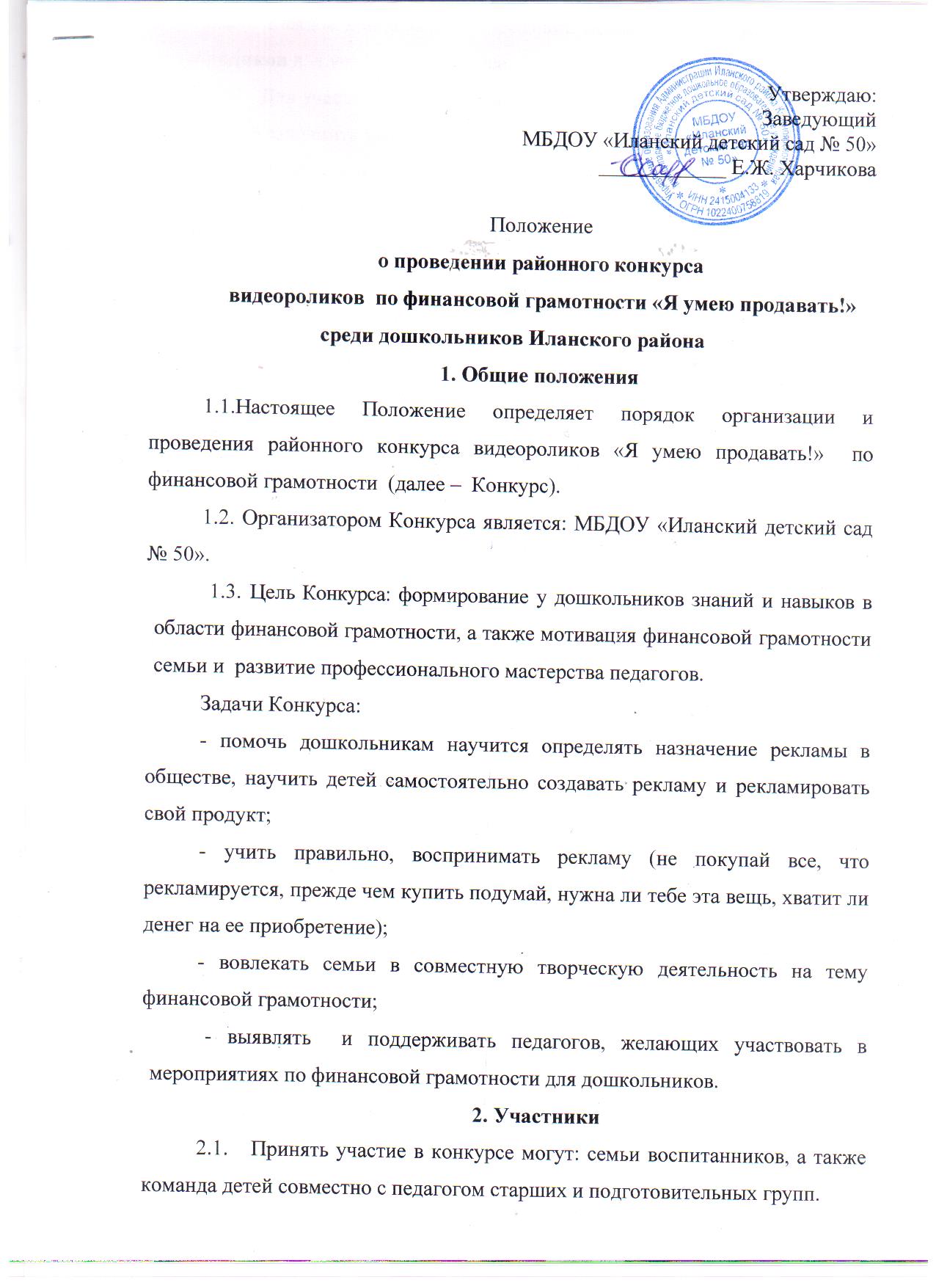 2.3.	Для участия в Конкурсе дошкольной образовательной организации необходимо заполнить заявку (Приложение 1).3. Порядок оценивания и критерии оценки конкурсных работ3.1. Победителей Конкурса определяет независимые эксперты, состав которых утверждает организатор.3.2. Оценка видеороликов осуществляется по трех балльной шкале по каждому из критериев:3.2.1. Содержательный блок:- соответствие ролика теме конкурса;- глубина раскрытия темы и ясность представления;- креативность видеоролика (новизна, оригинальность).3.2.2. Технический блок:- качество видеосъемки и звука;- уровень владения специальными выразительными средствами;- эстетичность работы, общее эмоциональное восприятие, позитивныйпосыл.3.3. Решение экспертов оформляется протоколом и подписывается всеми членами.3.4.	Победители конкурса  награждаются дипломами, остальные участники получают сертификат участника конкурса.4. Сроки проведения Конкурса4.1. Конкурс проводится с 12 февраля по 06 марта 2024 года.4.2. Заявки и конкурсные работы (видеоролики)  принимаются  по 29 февраля 2024 года.4.3. Подведение итогов Конкурса  06 марта 2024 года4.4. Заявки (Приложение 1)  и конкурсные работы (видеоролики)   принимаются по электронной почте: solnsad50@mail.ru с пометкой Конкурс видеороликов «Я умею продавать!».5. Требования к предоставляемым видеороликам5.1. Технические требования к видеоролику:5.1.1. Разрешение видео:- Full HD или 1080p (1920x1080) — предпочтительно;- HD или 720p (1280x720).5.1.2. Продолжительность – не более 5 минут.5.2. К участию в Конкурсе не допускаются видеоролики, ранее опубликованные в СМИ, и размещённые в Интернете.5.3. Содержание видеороликов не должно противоречить законодательству Российской Федерации.5.4. На Конкурс не принимаются видеоролики, оскорбляющие достоинства и чувства других людей, а также  не соответствующие тематике Конкурса.6 . Согласие участников Конкурса6.1. Предоставляя заявку и конкурсную работу на Конкурс, участники автоматически передают организаторам Конкурса право на использование представленной конкурсной работы (размещение в сети интернет, телепрограммах, участие в творческих проектах, публикации в СМИ, дальнейшее тиражирование и т. п.);6.2. Предоставляя заявку и творческую работу на Конкурс, участники автоматически дают организаторам Конкурса согласие на обработку своих персональных данных (фамилия, имя, отчество и иных персональных данных, сообщенных участником Конкурса и необходимых для заполнения заявки).6.3. Организатор гарантирует обработку персональных данных в соответствии с требованиями Федерального закона от 27.06.2006г. № 152 «О персональных данных» как неавтоматизированным, так и автоматизированным способами.7.	Прочие положения7.1.	Организаторы Конкурса оставляют за собой право вносить дополнения и изменения в настоящее положение.7.2. Контактные телефоны ответственного организатора Конкурса:(839173)3-21-80, 89233500082, Веремьева Надежда Валерьевна, воспитатель  МБДОУ «Иланский детский сад № 50»Приложение 1Заявка для участия в районном конкурсе видеороликов «Я умею продавать!»  Название МБДОУФИО членов семьи воспитанника, или участников командыФИО педагога наставникаКонтактные данные (номер телефона, адрес электронной почты)